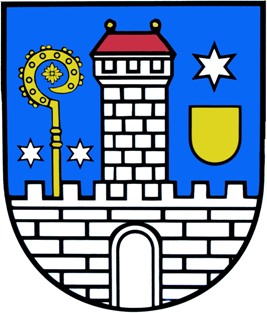 Urząd Gminy w LubrzyKARTA INFORMACYJNAkolejny nr kartykolejny nr kartyUrząd Gminy w LubrzyUSTANOWIENIE POMNIKA PRZYRODYStanowisko ds. Ochrony Środowiska i RolnictwaI. Podstawa prawna:I. Podstawa prawna:I. Podstawa prawna:I. Podstawa prawna:1) art. 40 ust. 1 i 2 art. 41, 42, 43, 44 ust. 1 i 2, art. 45 ust. 1 pkt. 1-11 ustawy z dnia 16 kwietnia 2004 r. o ochronie przyrody (t. j. Dz.U. z 2013 r. poz. 627 ze zm.),1) art. 40 ust. 1 i 2 art. 41, 42, 43, 44 ust. 1 i 2, art. 45 ust. 1 pkt. 1-11 ustawy z dnia 16 kwietnia 2004 r. o ochronie przyrody (t. j. Dz.U. z 2013 r. poz. 627 ze zm.),1) art. 40 ust. 1 i 2 art. 41, 42, 43, 44 ust. 1 i 2, art. 45 ust. 1 pkt. 1-11 ustawy z dnia 16 kwietnia 2004 r. o ochronie przyrody (t. j. Dz.U. z 2013 r. poz. 627 ze zm.),1) art. 40 ust. 1 i 2 art. 41, 42, 43, 44 ust. 1 i 2, art. 45 ust. 1 pkt. 1-11 ustawy z dnia 16 kwietnia 2004 r. o ochronie przyrody (t. j. Dz.U. z 2013 r. poz. 627 ze zm.),II. Gdzie możesz załatwić sprawę:II. Gdzie możesz załatwić sprawę:II. Gdzie możesz załatwić sprawę:II. Gdzie możesz załatwić sprawę:Urząd Gminy w Lubrzy, ul. Świebodzińska 68, Stanowisko ds. Ochrony Środowiska i Rolnictwa, pokój 11, pietro 2, tel.(0-68) 3813021 w.226 w godz. poniedziałek 7.00—17.00, wtorek - czwartek 7.00-15.00, piątek 7.00 - 13.00.Urząd Gminy w Lubrzy, ul. Świebodzińska 68, Stanowisko ds. Ochrony Środowiska i Rolnictwa, pokój 11, pietro 2, tel.(0-68) 3813021 w.226 w godz. poniedziałek 7.00—17.00, wtorek - czwartek 7.00-15.00, piątek 7.00 - 13.00.Urząd Gminy w Lubrzy, ul. Świebodzińska 68, Stanowisko ds. Ochrony Środowiska i Rolnictwa, pokój 11, pietro 2, tel.(0-68) 3813021 w.226 w godz. poniedziałek 7.00—17.00, wtorek - czwartek 7.00-15.00, piątek 7.00 - 13.00.Urząd Gminy w Lubrzy, ul. Świebodzińska 68, Stanowisko ds. Ochrony Środowiska i Rolnictwa, pokój 11, pietro 2, tel.(0-68) 3813021 w.226 w godz. poniedziałek 7.00—17.00, wtorek - czwartek 7.00-15.00, piątek 7.00 - 13.00.III. Wykaz potrzebnych dokumentów:III. Wykaz potrzebnych dokumentów:III. Wykaz potrzebnych dokumentów:III. Wykaz potrzebnych dokumentów:1) wniosek2) załączniki:a. uzasadnienie powołania dla danego obiektu przeznaczonego pod ochronęb. zgoda właścicielac. Karta Ewidencyjna Obiektu Proponowanego na Pomnik Przyrody lub Użytek Ekologiczny (kartę tę można znaleźć na stronie internetowej Ligi Ochrony Przyrody; zawiera ona szczegółową instrukcje wypełnienia oraz gotowy wzorzec)d. szkic umożliwiający odnalezienie pomnika w tereniee. wniosek powinien zawierać dokumentacje fotograficzną1) wniosek2) załączniki:a. uzasadnienie powołania dla danego obiektu przeznaczonego pod ochronęb. zgoda właścicielac. Karta Ewidencyjna Obiektu Proponowanego na Pomnik Przyrody lub Użytek Ekologiczny (kartę tę można znaleźć na stronie internetowej Ligi Ochrony Przyrody; zawiera ona szczegółową instrukcje wypełnienia oraz gotowy wzorzec)d. szkic umożliwiający odnalezienie pomnika w tereniee. wniosek powinien zawierać dokumentacje fotograficzną1) wniosek2) załączniki:a. uzasadnienie powołania dla danego obiektu przeznaczonego pod ochronęb. zgoda właścicielac. Karta Ewidencyjna Obiektu Proponowanego na Pomnik Przyrody lub Użytek Ekologiczny (kartę tę można znaleźć na stronie internetowej Ligi Ochrony Przyrody; zawiera ona szczegółową instrukcje wypełnienia oraz gotowy wzorzec)d. szkic umożliwiający odnalezienie pomnika w tereniee. wniosek powinien zawierać dokumentacje fotograficzną1) wniosek2) załączniki:a. uzasadnienie powołania dla danego obiektu przeznaczonego pod ochronęb. zgoda właścicielac. Karta Ewidencyjna Obiektu Proponowanego na Pomnik Przyrody lub Użytek Ekologiczny (kartę tę można znaleźć na stronie internetowej Ligi Ochrony Przyrody; zawiera ona szczegółową instrukcje wypełnienia oraz gotowy wzorzec)d. szkic umożliwiający odnalezienie pomnika w tereniee. wniosek powinien zawierać dokumentacje fotograficznąIV. Ile trzeba za to zapłacić:IV. Ile trzeba za to zapłacić:IV. Ile trzeba za to zapłacić:IV. Ile trzeba za to zapłacić:1) brak opłaty	1) brak opłaty	1) brak opłaty	1) brak opłaty	V. Przewidywany termin załatwienia sprawy:V. Przewidywany termin załatwienia sprawy:V. Przewidywany termin załatwienia sprawy:V. Przewidywany termin załatwienia sprawy:Do dwóch miesięcy.Do dwóch miesięcy.Do dwóch miesięcy.Do dwóch miesięcy.VI.	Sposób zakończenia postępowania:VI.	Sposób zakończenia postępowania:VI.	Sposób zakończenia postępowania:VI.	Sposób zakończenia postępowania:Po wpływie wniosku do urzędu zostaje on weryfikowany, tworzy się projekt Uchwały, który należy uzgodnić z Regionalnym Dyrektorem Ochrony Środowiska. Po uzgodnieniu projekt przekazuje się Radzie Gminy w celu jej podjęcia.Po wpływie wniosku do urzędu zostaje on weryfikowany, tworzy się projekt Uchwały, który należy uzgodnić z Regionalnym Dyrektorem Ochrony Środowiska. Po uzgodnieniu projekt przekazuje się Radzie Gminy w celu jej podjęcia.Po wpływie wniosku do urzędu zostaje on weryfikowany, tworzy się projekt Uchwały, który należy uzgodnić z Regionalnym Dyrektorem Ochrony Środowiska. Po uzgodnieniu projekt przekazuje się Radzie Gminy w celu jej podjęcia.Po wpływie wniosku do urzędu zostaje on weryfikowany, tworzy się projekt Uchwały, który należy uzgodnić z Regionalnym Dyrektorem Ochrony Środowiska. Po uzgodnieniu projekt przekazuje się Radzie Gminy w celu jej podjęcia.VII.	Informacja o trybie odwoławczym:VII.	Informacja o trybie odwoławczym:VII.	Informacja o trybie odwoławczym:VII.	Informacja o trybie odwoławczym:Tryb odwoławczy nie dotyczyTryb odwoławczy nie dotyczyTryb odwoławczy nie dotyczyTryb odwoławczy nie dotyczyVIII. Miejsce złożenia dokumentów:VIII. Miejsce złożenia dokumentów:VIII. Miejsce złożenia dokumentów:VIII. Miejsce złożenia dokumentów:W sekretariacie Urzędu Gminy Lubrza.W sekretariacie Urzędu Gminy Lubrza.W sekretariacie Urzędu Gminy Lubrza.W sekretariacie Urzędu Gminy Lubrza.IX.	Odpowiedzialność za realizację usługi publicznej/osoba, u której można uzyskać informacje na temat stanu zaawansowania sprawy:IX.	Odpowiedzialność za realizację usługi publicznej/osoba, u której można uzyskać informacje na temat stanu zaawansowania sprawy:IX.	Odpowiedzialność za realizację usługi publicznej/osoba, u której można uzyskać informacje na temat stanu zaawansowania sprawy:IX.	Odpowiedzialność za realizację usługi publicznej/osoba, u której można uzyskać informacje na temat stanu zaawansowania sprawy:1) Dorota Olenowicz2) Stanowisko ds. Ochrony Środowiska i Rolnictwa3) pokój 114) telefon: 683813021 w. 2265) e-mail: srodowisko@lubrza.pl 	1) Dorota Olenowicz2) Stanowisko ds. Ochrony Środowiska i Rolnictwa3) pokój 114) telefon: 683813021 w. 2265) e-mail: srodowisko@lubrza.pl 	1) Dorota Olenowicz2) Stanowisko ds. Ochrony Środowiska i Rolnictwa3) pokój 114) telefon: 683813021 w. 2265) e-mail: srodowisko@lubrza.pl 	1) Dorota Olenowicz2) Stanowisko ds. Ochrony Środowiska i Rolnictwa3) pokój 114) telefon: 683813021 w. 2265) e-mail: srodowisko@lubrza.pl 	X.	Uwagi:X.	Uwagi:X.	Uwagi:X.	Uwagi:Ewentualne wnioski i skargi dotyczące działalności Urzędu Gminy Lubrza można składać do Wójta Gminy Lubrza lub Zastępcy Wójta Gminy, w godzinach przyjęć interesantów lub pisemnie składać w sekretariacie Urzędu.Ewentualne wnioski i skargi dotyczące działalności Urzędu Gminy Lubrza można składać do Wójta Gminy Lubrza lub Zastępcy Wójta Gminy, w godzinach przyjęć interesantów lub pisemnie składać w sekretariacie Urzędu.Ewentualne wnioski i skargi dotyczące działalności Urzędu Gminy Lubrza można składać do Wójta Gminy Lubrza lub Zastępcy Wójta Gminy, w godzinach przyjęć interesantów lub pisemnie składać w sekretariacie Urzędu.Ewentualne wnioski i skargi dotyczące działalności Urzędu Gminy Lubrza można składać do Wójta Gminy Lubrza lub Zastępcy Wójta Gminy, w godzinach przyjęć interesantów lub pisemnie składać w sekretariacie Urzędu.